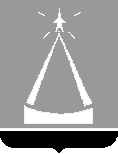 ГЛАВА  ГОРОДА  ЛЫТКАРИНОМОСКОВСКОЙ ОБЛАСТИПОСТАНОВЛЕНИЕ27.06.2016 № 454-пг. ЛыткариноО помещениях, пригодных для проведения агитационныхпубличных мероприятий при проведении выборов  депутатов Государственной Думы Федерального Собрания Российской Федерации и Московской областной Думы  18 сентября 2016 г.В связи с проведением 18 сентября 2016 г.  выборов депутатов Государственной Думы Федерального Собрания Российской Федерации и Московской областной Думы и в целях оказания содействия представителям политических партий,  зарегистрированных кандидатов встреч с избирателями в организации и проведении агитационных публичных мероприятий, руководствуясь  ст.53 Федерального закона  от 12.06.2002  №67-ФЗ «Об основных  гарантиях избирательных прав и права на участие в референдуме граждан Российской Федерации», постановляю:1. Определить помещение, пригодное для  проведения агитационных публичных мероприятий в форме собраний при проведении выборов депутатов Государственной Думы Федерального Собрания Российской Федерации и Московской областной Думы :	  - МУ ДО «Детская музыкальная школа» ( г. Лыткарино, ул. Сафонова, д.2-а);	2. Руководителю МУ ДО  «Детская музыкальная школа»  (Конюшков А.Ю.)  предоставлять  представителям политических партий,  зарегистрированных кандидатов помещение для проведения встреч с избирателями  города. 3. Опубликовать настоящее постановление в газете «Лыткаринские вести» и на официальном сайте города Лыткарино в сети «Интернет».И.О.Главы города Лыткарино                                            В.В.Луценко